            Администрация Сабанчинского  сельского поселения, отвечая   на    Вашу информацию №04-16-2020 от 29.05.2020 г. уведомляет, что постановлением администрации   сельского поселения № 29  от  09.06.2020 г. внесены изменения в постановление администрации Сабанчинского сельского поселения от 10.12.2018 № 58, «Об утверждении административного регламента администрации Сабанчинского сельского поселения по предоставлению муниципальной услуги «Предоставление разрешения на условно разрешенный вид использования земельного участка или объекта капитального строительства» (копия постановления прилагается).Глава Сабанчинского сельского поселения                                                                    А. В.Трофимов«О внесении изменений в административный регламент администрации Сабанчинского сельского поселения по предоставлению муниципальной услуги «Предоставление разрешения на условно разрешенный вид использования земельного участка или объекта капитального строительства»В соответствии с Федеральным законом от 27.12.2019 № 472-ФЗ «О внесении изменений в Градостроительный кодекс Российской Федерации и отдельные законодательные акты Российской Федерации», в целях приведения нормативных правовых актов администрации Сабанчинского сельского поселения Яльчикского района Чувашской Республики в соответствие с действующим законодательством администрация Сабанчинского сельского поселения Яльчикского района Чувашской Республики п о с т а н о в л я е т:1. Внести в постановление администрации Сабанчинского сельского поселения от 10.12.2018 № 58, «Об утверждении административного регламента администрации Сабанчинского сельского поселения по предоставлению муниципальной услуги «Предоставление разрешения на условно разрешенный вид использования земельного участка или объекта капитального строительства», следующие изменения:абзац 3 пункта 2.6, абзац 1 подпункта 3.1.1 пункта 3.1 дополнить предложением следующего содержания: Заявление о предоставлении разрешения на условно разрешенный вид использования земельного участка или объекта капитального строительства может быть направлено в форме электронного документа, подписанного электронной подписью. 2. Настоящее постановление вступает в силу после его официального опубликования.Глава Сабанчинского сельского    поселения                                                                    А.В. Трофимов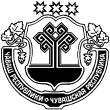 Чăваш РеспубликинЕлчĕк районĕТёрём  ял тăрахĕнадминистрацийĕЧувашская РеспубликаЯльчикский районАдминистрация Сабанчинскогосельского поселения429383, Чувашская Республика,Яльчикский район, с. Сабанчиноул. Центральная. д.100Эл. почта: sabanchin@cap.ruИсх. от 10.06.2020 № 71               Заместителю Прокурора                      Яльчикского  района                    советнику юстиции                     В.В.ПутяковуЧāваш РеспубликиЕлчēк районēТāрāмял поселенийēнадминистрацийēЙЫШĂНУ2020 ç. июнен 9 -мēшē 29 №Тāрāм ялē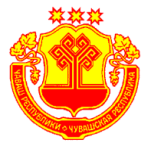 Чувашская РеспубликаЯльчикский районАдминистрацияСабанчинскогосельского поселенияПОСТАНОВЛЕНИЕ9 июня 2020 г. № 29село Сабанчино